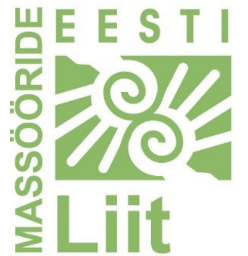 MASSÖÖR, TASE 5 KUTSE ESMATAOTLEMISE AVALDUSTAOTLEJA ANDMEDAVALDUSELE LISATAVAD KOHUSTUSLIKUD DOKUMENDIDVastav kinnitus märkida tähisega ”X” veerus ”jah”Kinnitan, et:Vastav kinnitus märkida tähisega ”X” veerus ”jah” või ”ei”Kuupäev: 	Allkiri: /allkirjastatud digitaalselt/ 	Ees- ja perekonnanimiIsikukoodTelefonPostiaadressE-posti aadressEksami keelTööandja/õppeasutuse nimi, aadressDokumendi nimetus (koopia)jah1. Isikut tõendava dokumendi (pass või ID kaart) koopia/foto2. Haridust tõendava(te) dokumendi(dokumentide) koopia(d)/foto(d)3. Massöör, tase 5 kutsestandardi nõuetele vastava (vähemalt 1000-tunnise) koolituse läbimist tõendavate dokumentide koopiad/fotod4. Maksekorraldus või muu kinnitus kutse andmisega seotud kulude tasumise kohtaTegevus või soovjaheiAvalduses esitatud informatsioon on tõeneNõustun oma ees-ja perekonnanime ning sünniaja avalikustamisega kutseregistrisSoovin kutsetunnistust paberkandjal (kaasneb lisatasu)Annan oma nõusoleku minu isikuandmete töötlemiseks ja säilitamiseks kutse andmise protsessiga seotud toiminguteksAnnan oma nõusoleku minu isikuandmete edastamiseks Kutsekojale kutse väljastamiseks.